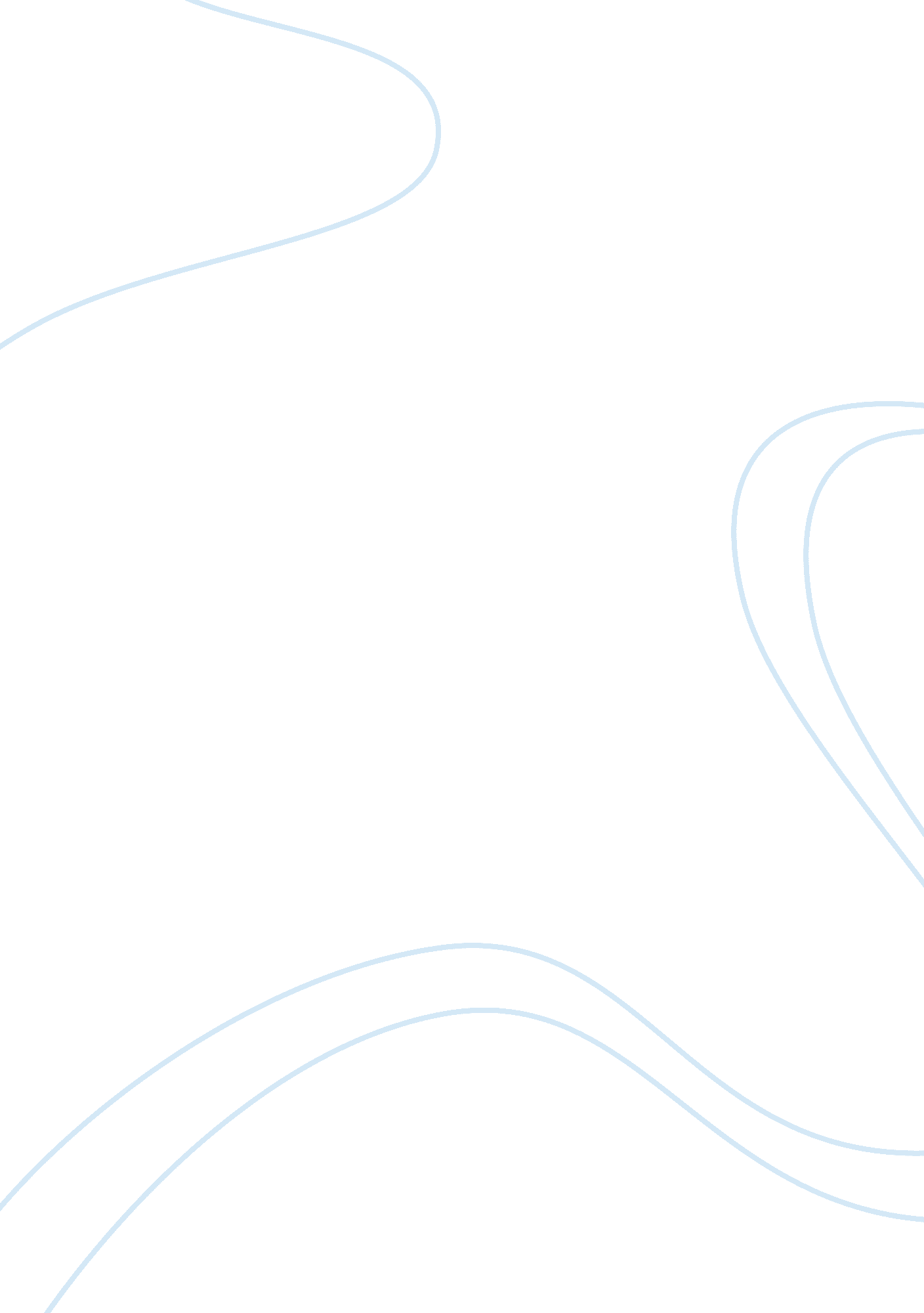 Question on r dwayne betts a question of freedom chapter 1-7Literature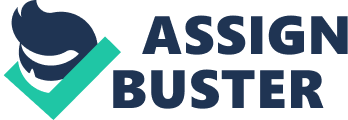 QUESTIONS OF FREEDOM College Question The main function of the poem is to introduce the reader to the suffering that prisoners undergo. This is seen from the way that the tattooed prisoners cry yet we expect them to be tough. 
Question 2 
Betts was jailed for carjacking and robbery. He was also found to have an illegal firearm. 
Question 3 
Betts grew up in Virginia. What he means by his world before going to jail only had white and black is that before he went to jail; the whites and the blacks existed like two different people and never shared anything. 
Question 4 
He means that once you commit a crime then no matter what age you are, when you are jailed then you will be like the other criminals. 
Question 5 
Betts never had a father around him and so he lived with his mother. All he knew about his father is that he was black and separated with his mother soon after he was born. 
Question 6 
Betts feels that books can change a society and make a complete turn if given a chance. He feels that even black parents who are middle class earners still need to introduce their children to books at an early age to make them avoid criminal offences. 
Question 7 
The first group of inmates that Betts first meet is the hardcore criminals who are in prison because they belong there. They are rough and do not care about their actions at all. Betts says that prisoners like himself who he feels are in prison by mistake finding them in a tricky situation and if one does not take care then they are at risk of being hardcore criminals from prison. Betts learns that Miranda rights are barely followed and that most police do not give those arrested their Miranda rights. 
Reference 
Betts, R. D. (2009). A question of freedom: A memoir of survival, learning, and coming of age in prison. New York: Avery. 